YDBC Newsletter        For week ending February 17 2024 Hello and G'Day to the YDBC weekly newsletter,What & unbelievable summer we are experiencing in the Golden State of WA Unprecedented weather has affected all games over the state.I can't remember such a long spell of hot weather.*** Get Well Quick ***To all members not feeling well get well quick:                 *** Last Weeks Men's Results *** Last Thursday's midweek & Saturday games were cancelled due to the very Hot weather conditions. Let's hope from now on things cool down a little so we can all enjoy a game of Bowls.                 *** Ladies Tuesday Results ***Tuesday Ladies Pennant results 6/2/2024Division 1 Green AWAY to North Beach 1 Judy Freedman, Anne Hicks, Barbara Robertson, Julie Cooper 17 to 24Pauline Graham, Viv Wood, Gail Richardson, Barbara Lorencs  18 to 17Dorothy Walling, Judy Bloffwich, Marlene Ellis, Sue Reid 12 to 241 win, no aggregate 1 pointDivision 3 Blue HOME to Belmont CityErnest Richardson, Dave Jarvis, Jan Needs, Marion Jarvis 26 to 12Dorothy Nowotny, Pat Howells, Kaye Crowe, VP Phil Whitehead 16 to 24Grace Wright, June Fraser, Peter McGowan, Joyce Sheard 28 to 222 wins and aggregate 5 pointsSaturday Ladies Pennants 10/2/2024Division 2 Lime HOME to North BeachHeat rule game abandoned - 2 pointsI would like to thank the lady bowlers for my beautiful Birthday Card received in the post. Made my day even more special. Gail 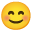 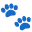                      *** General YDBC News ****** REPEAT *** Tuesday the YDBC wants all members & friends to join us @ 4 for 4:30 pm for a friendly game of L0TT0 ($$$) Bowls.0n the noticeboard in the club Richard 'The~0rganiser' Heslop informs all there's a list, please put your names down and join us for fun afternoon.Now if you don't know how to play, the club can lend you a set of bowls and coaching is available. Now no excuses just turn up and we'll do the rest. YDBC Tuesday L0TT0 2x4x2 mixed gender.Whilst we've not won a BIG prize YET we remain optimisticS0 that’s another reason you should all join US for a couple hours each Tuesday. You never know we could win this week!The following is my opinion and not of YDBC!  The heat caused cancellation!Come on Bowls WA you can do better with the recent unbelievable hot weather which is and was predicted a week before games are due to be played, yet Bowls WA did not or could not make a decision to re-fixturing the games, to play at night, most clubs have lighting, so this is an alternative, the revenue lost by all clubs is considerable.This must be addressed asap.I'm not blaming them for the heat just asking them to look at the BIG picture.Talking from personal experience, just before Christmas I collapsed playing at Belmont on a synthetic surface and was conveyed from Belmont in a St John's Ambulance.to RPH around 3 pm & was discharged at 11:30pm. An experience I never want to have again.I would just like to add that Ambulance and hospital staff were excellent.It was nice to see the story in The West newspaper and nice photo of club stall-wort’s Terry Needs & John "The Punter" Henderson, their comments were a valued contribution to the proposed ‘Right to Disconnect” Laws.                        ***  VALE ***Our club recently lost 2 wonderful members, Len 'Johno' Johnsonand Betty Lyle the mother of Peter. Betty's funeral will be held at Pinnaroo cemetery this Thursday 15th @ 11am.    0ur thoughts and prayers to the families.Thank You, Regards  PP Con Migro    